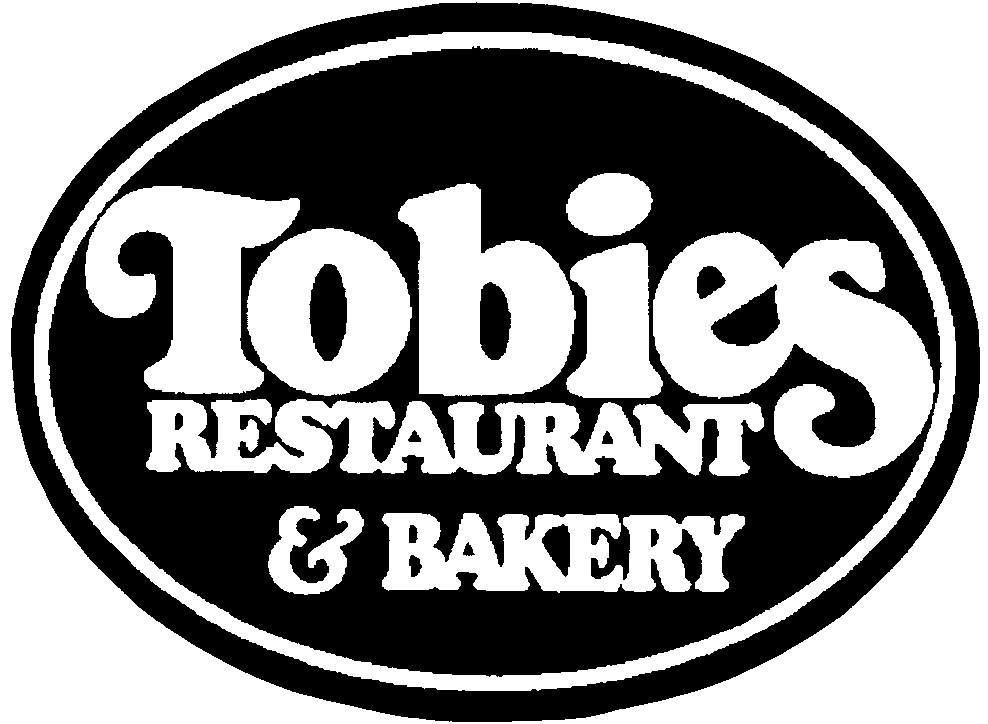 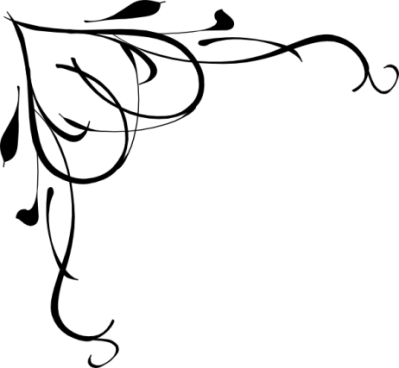 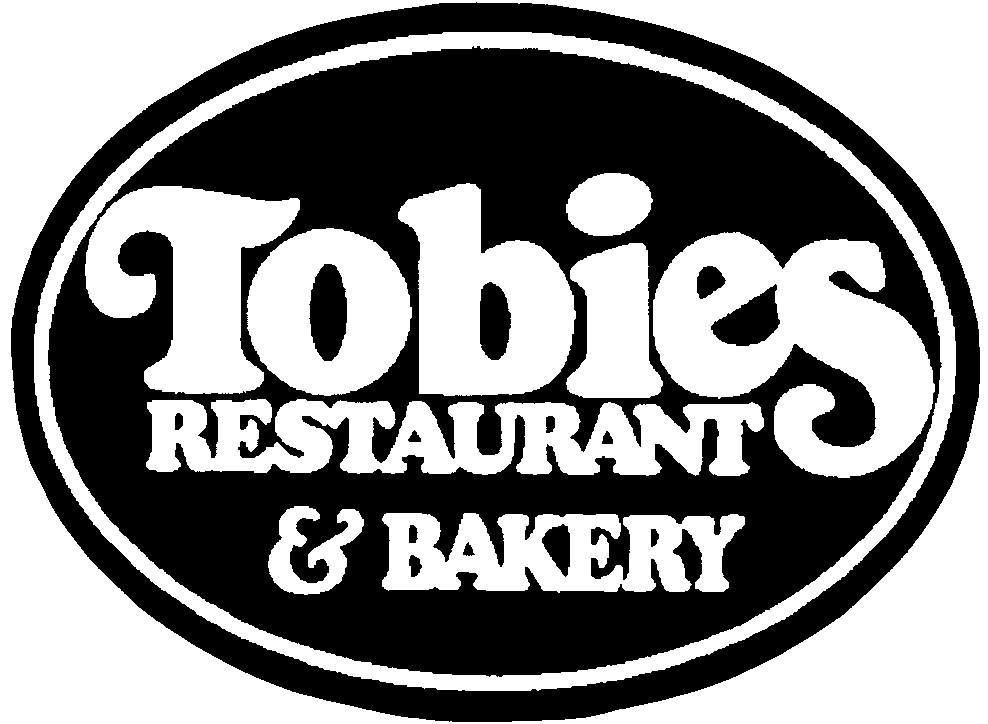 Send the sweetest gift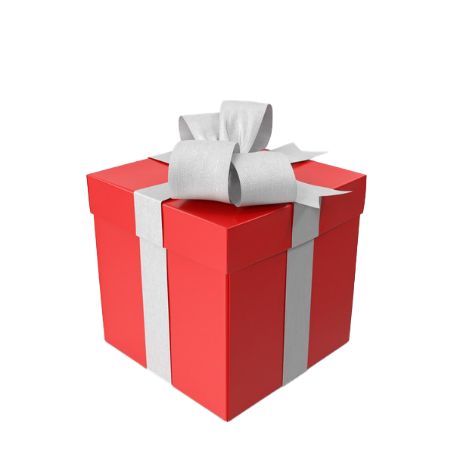 Our Sweet Shipping Deals Deal #1:	6 caramel, cinnamon, or pecan rolls: mix or matchDeal #2:	Choose 3 loaves of the following breads:	Banana, Banana Walnut, Wild Blueberry, Orange-Cranberry, Pumpkin, 	Cornbread, RhubarbDeal #3:	Choose 3 six pack English Muffins:	Plain, Wild Blueberry, Cranberry, Raspberry Craisin, Apple Cinnamon, 	and Jalapeño CheeseAny of these deals can be shipped to Minnesota, North Dakota, South Dakota, Iowa, and Wisconsin for a flat fee of $36.99!  To order call (320) 384-6174 and ask for a bakery manager$36.99 ea